                                                                                                                                                                                                        О Т К Р Ы Т О Е    А К Ц И О Н Е Р Н О Е     О Б Щ Е С Т В О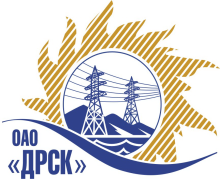 		Итоговый протокол по выбору победителягород  Благовещенск, ул. Шевченко, 28ПРЕДМЕТ ЗАКУПКИ:Закрытый электронный запрос цен для подрядчиков, заключивших рамочное соглашение на выполнение работ закупка 53 - «Выполнение проектно-изыскательских, строительно-монтажных и пуско-наладочных работ по объектам распределительных сетей СП СЭС для нужд филиала "ХЭС"»:лот № 12 – «Технологическое присоединение к электрической сети ОАО «ДРСК» и потребителей с заявленной мощностью до 150кВт п. Молодежный (ПИР, СМР)» Закупка проводится согласно ГКПЗ 2014г. раздела 2.1.1 «Услуги КС» на основании указания ОАО «ДРСК» от  03.07.2014 г. № 162.	Планируемая стоимость закупки в соответствии с ГКПЗ: Лот № 12 – 4 455 761,00 руб. без учета НДСФорма голосования членов Закупочной комиссии: очно-заочная.ПРИСУТСТВОВАЛИ:	На заседании присутствовали ___ членов Закупочной комиссии 2 уровня. ВОПРОСЫ, ВЫНОСИМЫЕ НА РАССМОТРЕНИЕ ЗАКУПОЧНОЙ КОМИССИИ: О признании предложений соответствующими условиям закупкиО ранжировке предложений Участников закупки. Выбор победителяВОПРОС 1 «О признании предложений соответствующими условиям закупки»ОТМЕТИЛИ:Предложения ОАО «ВСЭСС» г. Хабаровск, ООО «Амурская Региональная Компания Связи» г. Амурск, ООО «Амур-ЭП» г. Хабаровск признаются удовлетворяющим по существу условиям закупки. Предлагается принять данные предложения к дальнейшему рассмотрению.ВОПРОС 2  «О ранжировке предложений Участников закупки. Выбор победителя»ОТМЕТИЛИ:В соответствии с требованиями и условиями, предусмотренными извещением о закупке и Закупочной документацией, предлагается ранжировать предложения следующим образом: На основании вышеприведенной ранжировке предложений предлагается признать Победителем Участника, занявшего первое место, а именно: ОАО «ВСЭСС» г. Хабаровск, ул. Тихоокеанская, 165. Предложение на сумму -  4 316 846,00   руб. без учета НДС (5 093 878,28  руб. с учетом НДС). Условия финансирования:  в течение 30 календарных дней с момента подписания актов выполненных работ обеими сторонами. Окончательная оплата в течение 30 календарных дней со дня подписания акта ввода в эксплуатацию. Срок выполнения работ: с момента заключения договора подряда по сентябрь 2014 г. Гарантийные обязательства: гарантия на своевременное и качественное выполнение работ, а также на устранение дефектов, возникших по вине подрядчика составляет  36 месяцев со дня подписания акта сдачи-приемки. Гарантия на материалы и оборудование, поставляемые подрядчиком  36 мес. Предложение имеет статус оферты и действует до 10.10.2014 г.РЕШИЛИ:Признать предложения ОАО «ВСЭСС» г. Хабаровск, ООО «Амурская Региональная Компания Связи» г. Амурск, ООО «Амур-ЭП» г. Хабаровск удовлетворяющими условиям закупкиУтвердить ранжировку предложений и признать Победителем Участника, занявшего первое место, а именно: ОАО «ВСЭСС» г. Хабаровск, ул. Тихоокеанская, 165. Предложение на сумму -  4 316 846,00   руб. без учета НДС (5 093 878,28  руб. с учетом НДС). Условия финансирования:  в течение 30 календарных дней с момента подписания актов выполненных работ обеими сторонами. Окончательная оплата в течение 30 календарных дней со дня подписания акта ввода в эксплуатацию. Срок выполнения работ: с момента заключения договора подряда по сентябрь 2014 г. Гарантийные обязательства: гарантия на своевременное и качественное выполнение работ, а также на устранение дефектов, возникших по вине подрядчика составляет  36 месяцев со дня подписания акта сдачи-приемки. Гарантия на материалы и оборудование, поставляемые подрядчиком  36 мес. Предложение имеет статус оферты и действует до 10.10.2014 г.ДАЛЬНЕВОСТОЧНАЯ РАСПРЕДЕЛИТЕЛЬНАЯ СЕТЕВАЯ КОМПАНИЯУл.Шевченко, 28,   г.Благовещенск,  675000,     РоссияТел: (4162) 397-359; Тел/факс (4162) 397-200, 397-436Телетайп    154147 «МАРС»;         E-mail: doc@drsk.ruОКПО 78900638,    ОГРН  1052800111308,   ИНН/КПП  2801108200/280150001№ 424/УКС-ВП«14» июля 2014 годаМесто в ранжировкеНаименование и адрес участникаЦена заявки, руб. без учета НДСИные существенные условия1 местоОАО «ВСЭСС»г. Хабаровск, ул. Тихоокеанская, 1654 316 846,00  (5 093 878,28  руб. с учетом НДС). Условия финансирования:  в течение 30 календарных дней с момента подписания актов выполненных работ обеими сторонами. Окончательная оплата в течение 30 календарных дней со дня подписания акта ввода в эксплуатацию. Срок выполнения работ: с момента заключения договора подряда по сентябрь 2014 г. Гарантийные обязательства: гарантия на своевременное и качественное выполнение работ, а также на устранение дефектов, возникших по вине подрядчика составляет  36 месяцев со дня подписания акта сдачи-приемки. Гарантия на материалы и оборудование, поставляемые подрядчиком  36 мес. Предложение имеет статус оферты и действует до 10.10.2014 г.2 местоООО «Амурская региональная компания связи»г. Амурск, ул. Пионерская, 24 4 384 459,40  (4 850 000,00  руб. с учетом НДС по УСНО). Условия финансирования:  в течение 30 календарных дней с момента подписания актов выполненных работ обеими сторонами. Окончательная оплата в течение 30 календарных дней со дня подписания акта ввода в эксплуатацию. Срок выполнения работ: с момента заключения договора подряда по 30.09.2014 г. Гарантийные обязательства: гарантия на своевременное и качественное выполнение работ, а также на устранение дефектов, возникших по вине подрядчика составляет  36 месяцев. Гарантия на материалы и оборудование, поставляемые подрядчиком  согласно гарантии производителей материалов и оборудования. Предложение имеет статус оферты и действует до 10.10.2014 г.3 местоООО «Амур-ЭП»Хабаровск, пр. 60 лет Октября, 128а4 455 761,00  (5 257 797,98 руб. с учетом НДС). Условия финансирования:  в течение 30 календарных дней с момента подписания актов выполненных работ обеими сторонами. Окончательная оплата в течение 30 календарных дней со дня подписания акта ввода в эксплуатацию. Срок выполнения работ: с момента заключения договора подряда по сентябрь 2014 г. Гарантийные обязательства: гарантия на своевременное и качественное выполнение работ, а также на устранение дефектов, возникших по вине подрядчика составляет  36 месяцев со дня подписания акта сдачи-приемки. Гарантия на материалы и оборудование, поставляемые подрядчиком  36 мес. Предложение имеет статус оферты и действует до 10.11.2014 г.Ответственный секретарь Закупочной комиссии: Челышева Т.В. _____________________________Технический секретарь Закупочной комиссии: Коврижкина Е.Ю.  _______________________________